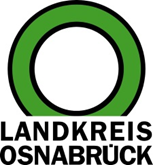 Landkreis Osnabrück	Sprechzeiten:	Der Landkreis im Internet:Am Schölerberg 1	Montag bis Freitag, 8.00 bis 13.00 Uhr.	http://www.lkos.de49082 Osnabrück	Donnerstag auch bis 17.30 Uhr.	Ansonsten nach VereinbarungLandkreis und Stadt Osnabrück starten Projekt StillberatungOsnabrück. Muttermilch ist die natürlichste Form der Säuglingsnahrung. Dennoch liegen Stillhäufigkeit und Stilldauer vieler Kinder unter den Empfehlungen der World Health Organisation (WHO) und UNICEF. Landkreis und Stadt Osnabrück haben nun das Projekt „Stillförderung“ ins Leben gerufen. Das Land Niedersachsen unterstützt das Vorhaben mit 80.000 Euro.Um das Stillen zu fördern, bietet die Initiative „Stillförderung im Landkreis und der Stadt Osnabrück“ Müttern ab der Schwangerschaft bis über die Stillzeit hinaus ergänzend zur Hebamme kostenlose und professionelle Unterstützung durch Stillberaterinnen an. Diese stehen den Familien in enger Zusammenarbeit mit Hebammen rund um das Thema Stillen zur Seite. Denn Mütter haben viele Fragen, etwa wie das Kind richtig angelegt wird. Dazu kann eine professionelle Unterstützung bei Komplikationen, etwa bei wunden Brustwarzen oder Milchstau, ein vorzeitiges Abstillen verhindern.Eine Begleitung durch Stillberaterinnen wird bislang nicht von den Krankenkassen übernommen. Durch die nun kostenlose Beratung sollen Versorgungslücken im Gesundheitswesen geschlossen werden. Mütter können sich bei Stillproblemen an die Projektbeteiligten wenden und bekommen eine umfangreiche Betreuung. Das Projekt läuft bis Dezember 2020.Damit das Projekt umfassend bekannt wird, werden Mütter über Flyer oder persönliche Ansprache von Hebammen, Gynäkologen, Kinderärzten und Stillberaterinnen auf das Angebot aufmerksam gemacht. Dazu gibt es weitere Informationen bei Nicole Pottharst vom Gesundheitsdienst für Landkreis und Stadt Osnabrück. E-Mail: nicole.pottharst@lkos.de. Telefon: 0541/501-3128.Bildunterschrift:Unterstützung für junge Mütter: In Landkreis und Stadt Osnabrück gibt es jetzt eine Stillberatung. Dafür werben die Gesundheitswissenschaftlerin Nicole Pottharst (zweite von links) sowie die Stillberaterinnen (von links) Nicole Werries, Nicole Kurowski, Daniela Künne, Annette Barth sowie (vorne) Katja Plietz.Foto: Landkreis Osnabrück/Henning Müller-DetertLandkreis Osnabrück  Postfach 25 09  49015 OsnabrückDer LandratDer LandratAn dieRedaktionReferat für Assistenzund Kommunikation-Pressestelle-Datum:	18.10.2019Zimmer-Nr.:	2063Auskunft erteilt:	Henning Müller-DetertDurchwahl:Referat für Assistenzund Kommunikation-Pressestelle-Datum:	18.10.2019Zimmer-Nr.:	2063Auskunft erteilt:	Henning Müller-DetertDurchwahl:Pressemitteilung
Tel.: (05 41) 501-Fax: (05 41) 501-e-mail:246362463mueller-detert@lkos.de